АКТ визуального осмотра земельного участкаДата осмотра       10 июня 2020 годаВремя осмотра   14-30 по адресу: Оренбургский район, Подгородне-Покровский сельсовет, с.Подгородняя Покровка, ул.Полуденная, участок №28АЛица, проводившие осмотр:Ахмерова Ольга Геннадьевна – ведущий специалист администрации МО Подгородне-Покровский сельсовет;Лабеева Кристина Олеговна – специалист 1 категории администрации МО Подгородне-Покровский сельсовет.На основании заявления Гусева В.Н. собственника земельного участка (№170 от 08.06.2020) о выдаче разрешения на отклонение от предельных параметров разрешенного строительства на земельном участке расположенному по адресу: Российская Федерация, Оренбургская обл., Оренбургский район, Подгородне-Покровский сельсовет,  с.Подгородняя Покровка, ул.Полуденная, участок №28а, площадь 600 кв.м., разрешенное использование: для использования в целях строительства индивидуального жилого дома путем уменьшения расстояния от границы земельного участка до объекта недвижимости (жилого дома) со стороны улицы Полуденная с 5,0 метров до 2,90 метров сотрудники выехали на место нахождения земельного участка. Осмотр проводился в дневное время, при естественном освещении.При визуальном осмотре выявлено, что на земельном участке расположен дом, в соответствии с представленной схемой.Акт составлен в 1 экземпляре для приобщения к делу по публичным слушаниям назначенным на 23.06.2020 с 14-30.Прилагаются 2 фотографии на 1 листе.Подписи лиц, проводивших осмотр:Ахмерова О.Г.    __________________Лабеева К.О. ___________________Приложение к акту осмотра от 10.06.2020 – ул.Полуденная участок №28А с.П-Покровка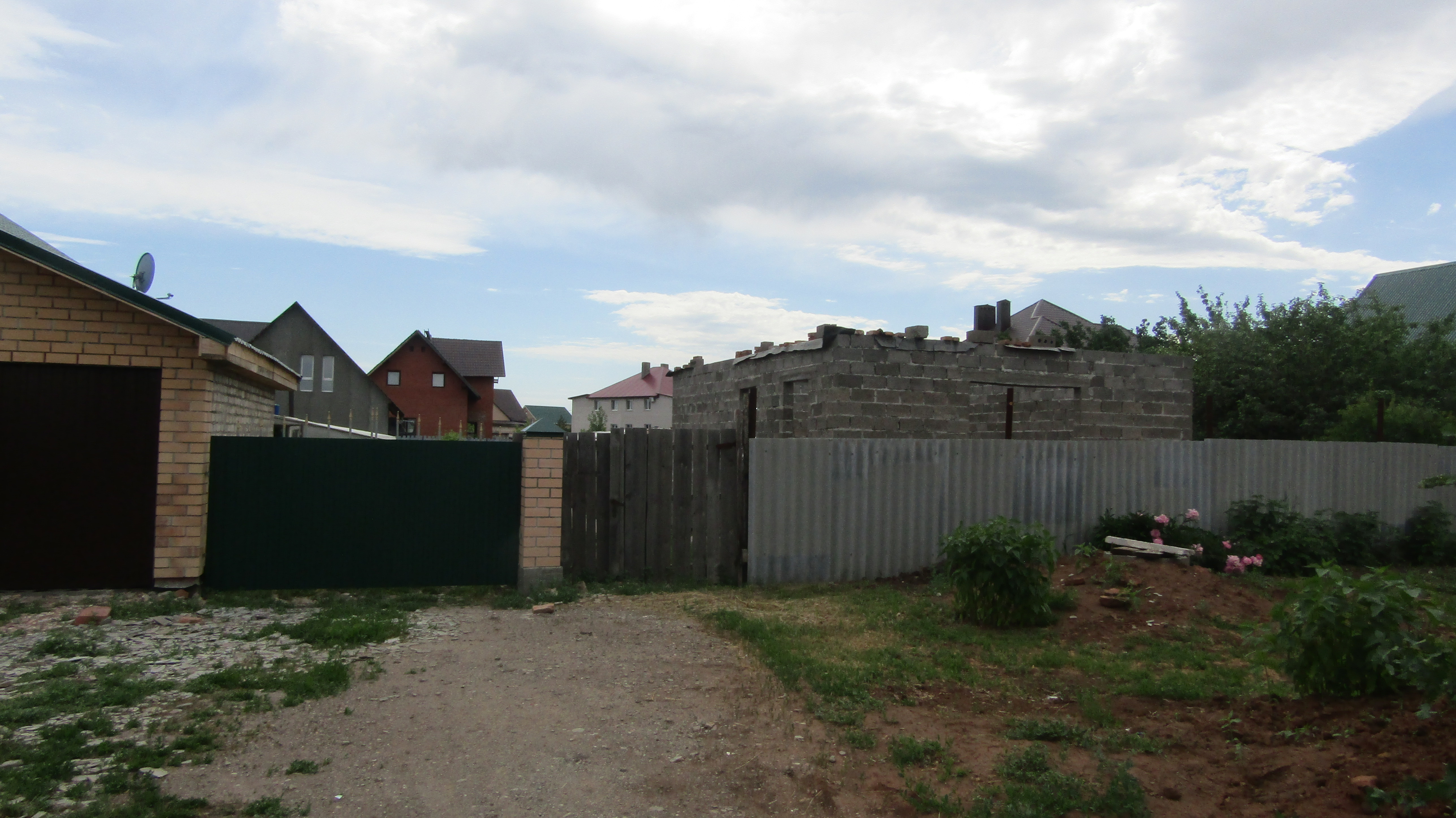 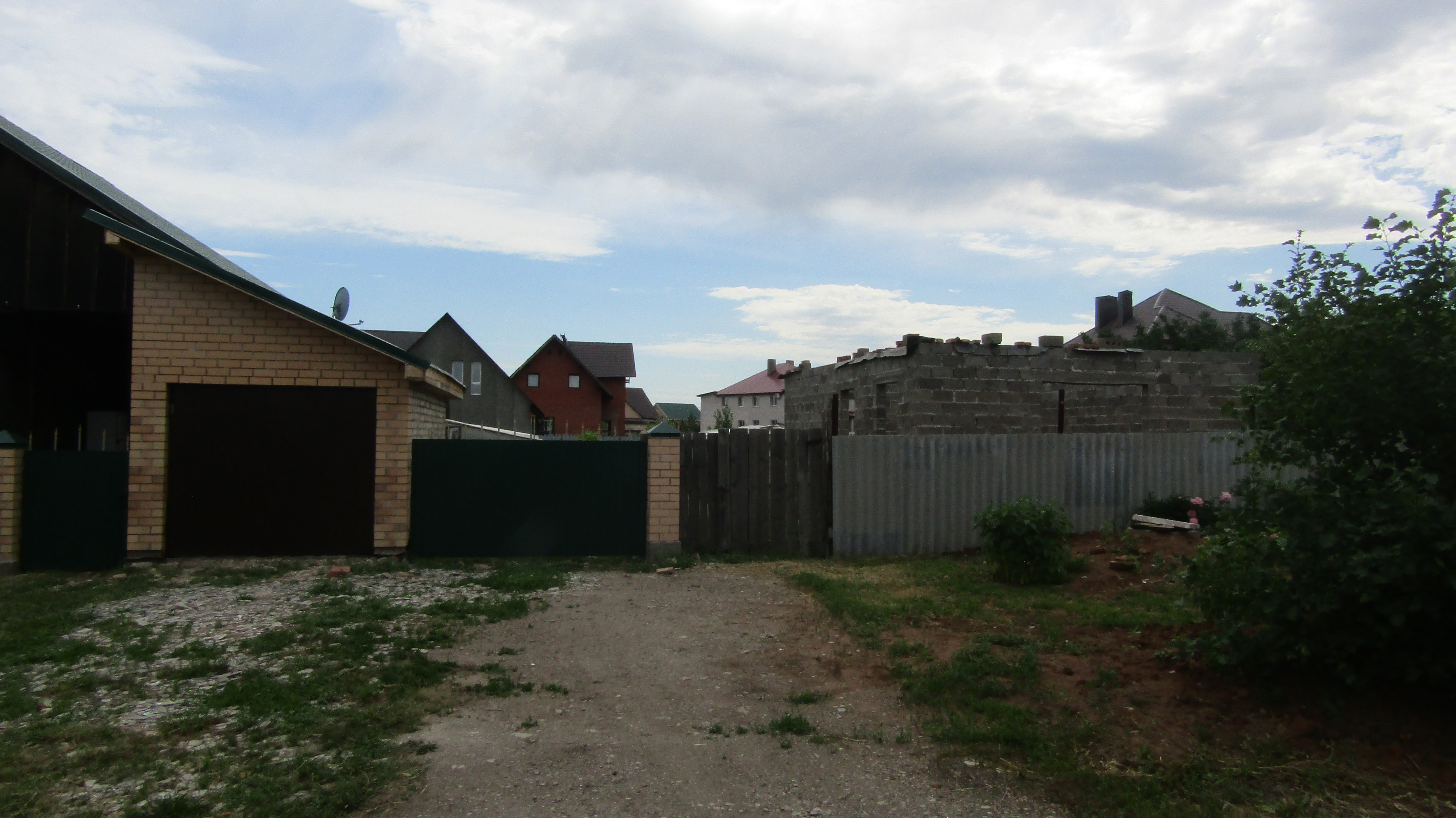 